Ciste Sármhaitheasa na Scoileanna —Cnuasaigh Cruthaitheacha Foirm Iarratais — Iarratais CnuasaighAgus iarratas á dhéanamh acu ar pháirt a ghlacadh sa scéim seo, ba cheart do scoileanna a thabhairt faoi deara go mbeifear ag súil le rannpháirtíocht thar thréimhse na scoilbhliana 2023/24 agus 2024/25. Ba chóir do scoileanna a bheith ar an eolas go bhfuil sé beartaithe oiliúint a chur ar scoileanna i ngach Cnuasaigh Chruthaitheach ag Oiliúint Réigiúnach do Scoileanna Cnuasaigh Chruthaitheach ag deireadh mhí Mheán Fómhair go luath i mí Dheireadh Fómhair 2023. Beifear ag súil go bhfreastalóidh Comhordaitheoir Scoile na príomhscoile agus na hionadaithe ainmnithe (1) ó gach ceann de na scoileanna sa cnuasaigh. Cuirfear clúdach ionadaíochta ar fáil. Agus an fhoirm iarratais seo á líonadh isteach, cinntigh go gcuireann gach scoil sa cnuasaigh lena forbairt. Is é an dáta deiridh le haghaidh iarratas: Dé hAoine 12 Bealtaine 2023 chuig d’Ionad Tacaíochta Oideachais Lánaimseartha Áitiúil (féach an Doiciméad Treoirlínte faoi iamh). Eolas Ginearálta 1.1 Tabhair eolas ar an Scoil Threorach i do bhraisle1.2 Tabhair eolas, le do thoil, ar Scoil 2 Rannpháirteach (Braisle)1.3 Tabhair eolas, le do thoil, ar Scoil 3 Rannpháirteach (Braisle)1.4 Tabhair eolas, le do thoil, ar Scoil 4 Rannpháirteach (Braisle)1.5 Tabhair eolas, le do thoil, ar Scoil 5 Rannpháirteach (Braisle)D’iarratas Sa roinn seo táimid ag iarraidh ort a insint dúinn cén fáth ar mian le do cnuasaigh a bheith páirteach sa tionscnamh píolótach, cad iad na buntáistí a bhfuil súil agat a bheith rannpháirteach ann, do chumas agus do thiomantas agus an ról a bheidh ag leanaí agus daoine óga i d’fhorbairt mar Cnuasaigh Chruthaitheach. Ba cheart do gach scoil sa cnuasaigh tacú le forbairt an iarratais seo ach ní mór don phríomhscoil é a chur isteach thar ceann na scoileanna ar fad sa cnuasaigh. Déanfar d’iarratas a mheasúnú de réir na gcritéar atá leagtha amach i dtreoirlínte Cnuasaigh Cruthaitheach 2023, mar sin léigh iad seo agus na ceisteanna agus na freagraí go cúramach. Téama molta do thionscadail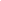 2.1 Réasúnú lena chur i bhfeidhmInis dúinn, le do thoil, an réasúnaíocht atá agat le hiarratas a dhéanamh ar Cnuasaigh Chruthaitheach. Ba cheart achoimre a dhéanamh air sin i bhformáid pointí urchair in 50 focal nó níos lú. 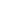 2.2 Saincheisteanna comhchoiteanna nó dúshláin foghlamaBa chóir duit insint dúinn freisin faoi do chuid smaointe tosaigh maidir le saincheisteanna coitianta nó dúshláin foghlama a d’fhéadfadh a bheith uait a fhiosrú i do thionscadal mar Cnuasaigh Chruthaitheach agus cén fáth. Ba cheart achoimre a dhéanamh air sin i bhformáid pointí urchair in 50 focal nó níos lú.Buntáistí don teagasc agus don fhoghlaimInis dúinn, le do thoil, conas a cheapann tú go dtacóidh rannpháirtíocht i Cnuasaigh Cruthaitheacha le feabhsuithe sa teagasc agus san fhoghlaim, i bhforbairt na cruthaitheachta agus i réimsí an churaclaim (uasmhéid 500 focal).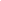 Cumas agus tiomantas Inis dúinn faoi chumas agus faoi thiomantas na scoileanna uile sa Cnuasaigh páirt iomlán a ghlacadh sa tionscnamh Cnuasaigh Cruthaitheacha lánaimseartha áitiúil. Áirítear leis sin a mhéid atá na ceannairí sinsearacha i ngach ceann de na scoileanna tiomanta don cnuasaigh agus do phobal na scoile a spreagadh chun dul i ngleic leis an cnuasaigh agus conas atá scoileanna sa cnuasaigh, atá ag céimeanna éagsúla dá dturas chun cruthaitheacht a úsáid sa seomra ranga, féach go dtacaíonn siad lena chéile (500 focal ar a mhéad). Guth Leanaí agus Daoine ÓgaMínigh pleananna chun a chinntiú go mbíonn ról lárnach ag leanaí agus daoine ógaI bhforbairt, i gcur i bhfeidhm agus i measúnú do thionscadail CnuasaighChruthaitheach (500 focal ar a mhéad). 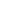 [Cuir isteach dearbhuithe agus sínithe]Iarratais chomhlánaithe le ríomhphost roimh Dé hAoine 12 Bealtaine 2023 chuig d’Ionad Tacaíochta Oideachais lánaimseartha áitiúil. Aguisín 1 Ainm na Scoile:Uimhir rolla:Ríomhphost na scoileSeoladh na ScoileUimhir rolla na scoileBunscoil nó iar-bhunscoilCailíní amháinBuachaillí amháinComh-Oid S/NCDSIS S/NScoil Speisialta Bunscoil S/NIar-bhunscoil Phríomhshrutha RSO S/NBrú Óige S/N Cuirtear gach ábhar ar fáil trí Ghaeilge S/Nainm an PhríomhoideIonadaí ainmnithe (1) a ghníomhóidh mar Chomhordaitheoir Scoil Threorach ar Cnuasaigh ChruthaitheachUimhir gHutháin Chomhordaitheoir na Scoile TreoraíSeoladh ríomhphoist Chomhordaitheoir na Scoile TreoraíMúinteoirí rannpháirteacha eile Ainm na Scoile:Uimhir rolla:Ríomhphost na scoileSeoladh na ScoileUimhir rolla na scoileBunscoil nó iar-bhunscoilCailíní amháinBuachaillí amháinComh-Oid S/NCDSIS S/NScoil Speisialta Bunscoil S/NIar-bhunscoil Phríomhshrutha RSO S/NBrú Óige S/N Cuirtear gach ábhar ar fáil trí Ghaeilge S/NAinm an PhríomhoideIonadaí ainmnithe (1) a ghníomhóidh mar Chomhordaitheoir Scoil Threorach ar Cnuasaigh ChruthaitheachUimhir ghutháin an IonadaíRíomhphost an IonadaíMúinteoirí rannpháirteacha eileAinm na Scoile:Uimhir rolla:Ríomhphost na scoileSeoladh na ScoileUimhir rolla na scoileBunscoil nó iar-bhunscoilCailíní amháinBuachaillí amháinComh-Oid S/NCDSIS S/NScoil Speisialta Bunscoil S/NIar-bhunscoil Phríomhshrutha RSO S/NBrú Óige S/N Cuirtear gach ábhar ar fáil trí Ghaeilge S/NAinm an PhríomhoideIonadaí ainmnithe (1) a ghníomhóidh mar Chomhordaitheoir Scoil Threorach ar Cnuasaigh ChruthaitheachUimhir ghutháin an IonadaíRíomhphost an IonadaíMúinteoirí rannpháirteacha eileAinm na Scoile:Uimhir rolla:Ríomhphost na scoileSeoladh na ScoileUimhir rolla na scoileBunscoil nó iarbhunscoilCailíní amháin S/NBuachaillí amháin S/NComh-Oid S/NCDSIS S/NScoil Speisialta Bunscoil S/NIar-bhunscoil Phríomhshrutha RSO S/NBrú Óige S/N Cuirtear gach ábhar ar fáil trí Ghaeilge S/NAinm an PhríomhoideIonadaí ainmnithe (1) a ghníomhóidh mar Chomhordaitheoir Scoil Threorach ar Cnuasaigh ChruthaitheachUimhir ghutháin an IonadaíRíomhphost an IonadaíMúinteoirí rannpháirteacha eileAinm na Scoile:Uimhir rolla:Ríomhphost na scoileSeoladh na ScoileUimhir rolla na scoileBunscoil nó iar-bhunscoilCailíní amháin S/NBuachaillí amháin S/NComh-Oid S/NCDSIS S/NScoil Speisialta Bunscoil S/NIar-bhunscoil Phríomhshrutha RSO S/NBrú Óige S/N Cuirtear gach ábhar ar fáil trí Ghaeilge S/NAinm an PhríomhoideIonadaí ainmnithe (1) a ghníomhóidh mar Chomhordaitheoir Scoil Threorach ar Cnuasaigh ChruthaitheachUimhir ghutháin an IonadaíRíomhphost an IonadaíMúinteoirí rannpháirteacha eile